Е.Шайдаева. Последние владельцы сельца Ковыринаkovyrino.ucoz.ru Александр Павлович ЗасецкийДети Варвары Александровны и Павла Алексеевича были последними владельцами Ковырина, носящими фамилию Засецких. Их старший сын, Александр Павлович Засецкий, родился 13 мая 1814 года. Получил прекрасное образование. В служебном рапорте Александр Павлович перечисляет: «Знаю закон божий, русскую словесность, историю всемирную, древнюю среднюю и новую, географию, математику – алгебру, геометрию и тригонометрию. Военные науки – тактику, артиллерию, фортификацию, ситуацию. Знаю французский, немецкий и латинский языки». Неудивительно. Ведь Александр Павлович, как и его младший брат-погодок Николай Павлович, закончил известный Московский пансион, который в момент обучения в нём братьев Засецких имел права Царскосельского лицея. Этот пансион, как и Царскосельский лицей, был привилегированным учебным заведением со славными традициями. Из его стен вышли замечательные русские писатели и поэты: В.А. Жуковский, А.С. Грибоедов, В.Ф. Одоевский и другие. В Пансион принимались мальчики от 9 до 14 лет; обучение длилось 6 лет по индивидуальным программам. Окончание давало право на те же чины Табели о рангах, что и диплом Московского университета, а также право на производство в офицеры. Когда там учились братья Засецкие, в Пансионе было 200 воспитанников. В учебной программе значительное место отводилось юридическим дисциплинам; преподавались богословие, математика, физика, география, естествознание, военное дело, рисование, музыка, танцы. Занятия вели лучшие профессора Московского университета.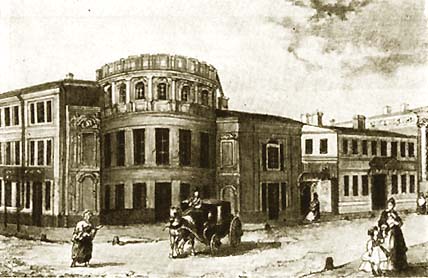 Здание Московского пансионаИмелась большая библиотека. Существовало Литературное общество, на собраниях которого воспитанники имели возможность читать и обсуждать написанные ими «речи» и художественные произведения.Очень примечателен тот факт, что с сентября 1828 по апрель 1830 здесь же учился Михаил Юрьевич Лермонтов, с которым Александр Засецкий был одногодком. Возможно, они встречались. К сожалению, никакими сведениями об этом мы не располагаем.После окончания Московского пансиона продолжал воспитание в Дворянском полку, откуда в августе 1835 года досрочно выпущен был за болезнью с чином 14 класса. Действительно ли причиной была болезнь? В полку из-за скудности отпускаемых средств не обращалось внимания на качество образования и воспитания, главное внимание было обращено на строй и на поддержание суровыми мерами чисто внешней дисциплины; проступки «дворян» были часты, и полк стал пользоваться дурной репутацией. Дворяне ежегодно участвовали в летних практических походах, располагаясь лагерем в Стрельне и Петергофе. Они получали в основном только военную подготовку и ускоренными выпусками направлялись в войска с офицерским чином.Очень возможно, что воспитанному матерью в строгих правилах и искренне верующему молодому Александру Засецкому подобная полковая жизнь оказалась не слишком подходящей. Однако, в следующем 1836 году снова возвращается на армейскую службу в чине юнкера в Киевском «гусарском герцога Максимилиана Лейхтербергского полку.В 1839 году в чине поручика переведён в Лейб-гвардейский конно-гренадёрский полк. В 1842 году уволился со службы по домашним обстоятельствам. . Возможно, это было связано с его болезнью (в своё время по причине болезни Александр Павлович прерывал своё обучение в Дворянском полку). А может быть, это было связано с тем, что 2 июня 1842 года был убит его родной брат 27-летний капитан генерального штаба Николай Павлович Засецкий «в сражении при преследовании горцев в земле ичкеринцов». Требовалось поддержать убитую горем мать, кроме того известно, что через два года благодаря хлопотам родных, тело Н.П.Засецкого было перевезено на родину и захоронено на кладбище при Говоровско-Богородицкой церкви. Кто-то должен был взять на себя и эти хлопоты. Согласно прошению в 1845 году определён на службу по линии Департамента министерства внутренних дел с чином губернского секретаря. В 1846 году получил очередной чин коллежского советника. В 1855 году, с началом Крымской войны, определён на службу с чином капитана в Дружину №138 Ополчения, где утверждён был в должности казначея и квартирмейстера. Между прочим, как следует из исповедной ведомости, 1855 года в ратники дружины Вологодского ополчения были зачислены также 8 дворовых людей из Ковырина. Вышел в отставку со службы с чином титулярного советника. Наград и орденов за службу не имел, но получал благодарности. Например, имел благодарность в 1838 году по представлению петербургского генерал-губернатора за исправный перевод в Петербург нижних чинов, назначенных на укомплектование.Александр Павлович был состоятельным помещиком. Имел родового в Вологодской губернии Кадниковского уезда в разных деревнях 724 души мужского пола, а также за женой получил в приданое 450 душ (мужского пола) в Пензенской губернии. Им же в Санкт-Петербурге был приобретён каменный пятиэтажный дом с тремя каменными флигелями. Хорошо знавший А.П.Засецкого, уже упоминавшийся священник Говоровско-Богородицкой церкви благочинный Алексей Панцирев характеризует его как очень порядочного скромного, и глубоко верующего человека. Мы уже отмечали, что Александр Павлович был хорошо образованным человеком, Панцирев, кроме того, указывает на его особую любовь к православной литературе: «особенно поучительна любовь его к чтению боговдохновенных псалмов царя Давида. Книга псалмов была для него самым лучшим собеседником и другом его. Он находил для себя в ней истинную отраду в болезнях телесных и извлекал из сего сокровища целительное врачевство от скорбей душевных. Редкий пример в наше время!». И на самом деле, в библиотеке Засецких в Ковырине было очень много книг духовного содержания. Даже спустя столетие в подвалах их дома находили старинные церковные книги в толстых переплётах. Кстати интересно само происхождение книг. В своих работах Мирра Евсеевна Даен и Римма Михайловна Лазарчук указывают, что известный портрет вологодского историка Алексея Александровича Засецкого, бывшего родственником ковыринских Засецких, передали в Вологодский государственный историко-архитектурный и художественный музей-заповедник из усадьбы Ковырино в ноябре 1921 года. Кроме того Р.М. Лазарчук в своей работе об Алексее Александровиче Засецком задаёт вопрос: куда девалась огромная по тем временам библиотека историка. Не в Ковырине нужно искать её следы, предположим мы.Большой интерес проявлял А.П. Засецкий к святым храмам и обителям: «Кто не знает пламенно усердия его к святым обителям Православной Церкви? О чём он любил так часто беседовать, как не о том благолепии, какое он замечал в сих обителях, о тех живых и спасительных впечатлениях, которые он умел извлекать оттуда?» – свидетельствует Алексей Панцирев.Среди его знакомых много служителей Православной церкви, в частности настоятель Свято-Духова монастыря отец Нафанаил. В отделе редкой книги областной библиотеки им. Бабушкина Наталья Николаевна Фарутина показывала нам брошюру о Свято-Духовом монастыре, подписанную отцом Нафанаилом в адрес Софьи Александровны и Александра Павловны Засецких. «С кем он главным образом любил вести свою беседу? – продолжает А. Панцирев. – С теми лицами, которые посвятили себя преимущественно на служение Господу. Дом его иногда походил как бы на Церковь, в нём нередко совершались всенощные бдения, молебное пение и с усердием читались известные церковные акафисты и каноны».А.П. Засецкий вёл скромный, уединённый образ жизни «его строгость в соблюдении постов Православной церкви, его решительное отчуждение от разных общепринятых видов рассеянного и ненормального препровождения времени», был чужд светских развлечений и пустой праздности. «Если все его достоинства соединить вместе, – говорил Панцирев, – то перед нами живо предстанет светлый образ древнерусского православного боярина, который любил святые обители, их благоукрашение и благочиние, чтил служителей божьих и дорожил их благословением, любил читать преимущественно божественные книги и беседовать о духовных предметах».Александр Павлович как и его родители много жертвовал на дела благотворительности, но старался совершать их «незримо от людского глаза. Сколько, может быть, удовлетворено вопиющих нужд бедных! Сколько осушено слёз страждущих и немощных». К сожалению, фактов благотворительности А.П. Засецкого нам известно немного, в этом направлении работа ещё ведётся.Александру Павловичу Засецкому доверялась опека над имуществом и имениями (например, опека над детьми помещика Гранта).Александр Павлович Засецкий умер в 1870 году в возрасте 57 лет « от удара в сердце», всего на год пережив свою мать. Был похоронен против обычая не на фамильном кладбище в Говорове, а, согласно завещанию, в Свято-Духовом монастыре, в нижнем этаже Знаменской церкви, в южном её приделе, где в 1876 году вдова его, Софья Александровна Засецкая установила прекрасный мраморный иконостас, изготовленный в Петербурге. Софья Александровна Засецкая, урождённая Ховрина (1814 -1887), дочь камергера императорского двора, действительного статского советника и кавалера Александра Львовича Ховрина, разделяла и поддерживала взгляды мужа. Софья Александровна получила неплохое домашнее воспитание, как и её муж, была скромной, набожной, чуткой к чужому горю. Широко известен факт пожертвования Софьей Александровной её полукаменного двухэтажного особняка на Дворянской улице для обустройства в нём дома призрения для неимущих дворянок. Большие суммы жертвовала оно на обустройства храмов. В 1875 году Засецкая оставляет капитал в процентных бумагах на женские училища Вологодской губернии в сумме 5.000 рублей, а в 1879 году учреждает две стипендии для неимущих воспитанниц духовного училища при женском Горнем Успенском монастыре. С этой целью в банк были положены два 5%-ных банковских билета, по 1000 рублей каждый. Таким образом, на каждую воспитанницу полагалась ежегодная стипендия в сумме 50 рублей. На эту сумму стипендиатки обеспечиваются в училище всем необходимым, а после его окончания дополнительно снабжаются приличной одеждой. Благотворительная деятельность С.А. Засецкой в пользу учреждений духового ведомства была замечена и оценена Священным Синодом, который неоднократно изъявлял ей своё благословение. Софья Александровна и её муж, Александр Павлович Засецкий были хорошо знакомы с настоятелем Свято-Духова монастыря отцом Нафанаилом, в отделе редкой книги областной библиотеки им. Бабушкина Н.Н.Фарутина показывала нам брошюру о Свято-Духовом монастыре, подписанную отцом Нафанаилом в адрес Софьи Александровны и Александра Павловны Засецких. Мирра Евсеевна Даен Свои дни Софья Александровна закончила в Вологодском Горнем Успенском монастыре, в который вступила осенью 1881 года. В то время она была уже тяжело больна и поэтому послушания не проходила. Жила она в небольшом флигельке за монастырской оградой. По её завещанию была похоронена в Святодуховом монастыре в приделе, ею устроенном. Похороны свои просила она сделать как можно более скромными. Бриллианты и серебро завещала своим племянникам Варваре Германовне и Василию Германовичу фон Тюменам. Экипажи и некоторое другое личное имущество просила продать, а деньги раздать бедным.Об Алексее Павловиче Засецком известно немного. Родился 26 марта 1819 года, крёстным его стал дядя Иринарх Александрович Грязев. Как и братья в молодости он состоял на военной службе, выйдя в отставку, вернулся в Вологду, в Ковырино. В 1851 году женился на Клеопатре Александровне Куприяновой, дочери грязовецкого помещика, капитана 2-го ранга Александра Яковлевича Куприянова. Интересно, что Куприяновы были в родстве со святителем Игнатием Брянчаниновым. Дальний родственник Клеопатры Александровн Николай Филиппович Куприянов бал женат на родной сестре Святителя Игнатия – Марии Александровне. Алексей Павлович Засецкий был почётным смотрителем Вологодского уездного училища. Во время Крымской войны числился поручиком Ополчения вологодской дружины. Умер 21 июня 1861 года в возрасте 42 лет от апоплексического удара.Самая печальная страница в истории семьи Засецких – судьба Николая Павловича Засецкого. Способный офицер, получивший прекрасное образование в Московском пансионе, в 1838 году окончил Императорскую Николаевскую военную академию. В 27 лет капитан Генерального штаба. Был убит 2 июня 1842 года «в сражении при преследовании горцев в земле ичкеринцов». Через два года благодаря хлопотам родных, тело Н.П.Засецкого было перевезено на родину и захоронено на кладбище при Говоровско-Богородицкой церкви.После смерти Александра Павловича Засецкого прямых наследников по мужской линии фамилии Засецких не осталось, поэтому, по завещанию Варвары Александровны Засецкой имение переходит к её родному внуку Александру Павловичу Набалову, сыну Екатерины Павловны Засецкой, в замужестве Набаловой.Екатерина Павловна Засецкая родилась 23 мая 1811 года. Крёстной была её родная бабушка – надворная советница вдова Екатерина Прокопьевна, в честь которой, видимо, и назвали свою первенькую Павел Алексеевич и Варвара Александровна. Воспитывалась девочка в Московском Екатерининском институте. В августе 1837 года 26-летняя Екатерина Павловна венчается в Говоровской Богородицкой церкви с полковником 27 учебного сапёрного батальона Павлом Васильевичем Набаловым. Жених старше Екатериы Павловны почти на 10 лет. Поручителями (свидетелями) на свадьбе со стороны невесты явились её родные дяди – отставной гвардейский полковник Александр Грязев и отставной лейтенант флота Иринарх Грязев. Со стороны жениха поручителем стал студент Петербургского университета Владимир Александров. Известно о двух детях супругов Набаловых – Александре Павловиче и Аделаиде Павловне.А.П.Набалов продолжает традиции Засецких, например, именно на его деньги было построено деревянное здание первого Вологодского драматического театра. Позднее Ковырино переходит к его племяннику барону Василию Германовичу фон Тюмену. С начала ХХ века начинается период упадка Ковырина. А потом была первая мировая война, революция. Но это уже совсем другая история.В поисках материала принимали участие ученики школы №324 г. Вологды Суринова Галина, Лысова Елена, Безверхова Татьяна, Морозова Ирина, Слученков Дмитрий, Слученков Михаил, Федчук Наталья, Козлова Ирина, Сахарова Олеся, Иншаков Игорь, Рюмочкина Екатерина, Матвеева Ирина, Пухлова Ксения, Зеленкова Виктория, Егоренков Павел, Бахтиарова Светлана, Мальцева Мария, Щукина Наталья. Руководитель – Шайдаева Елена Петровна.Огромную благодарность за помощь при поиске материала приносим работникам Вологодского областного государственного архива, особенно Кучумовой Наталье Леонидовне, работникам Вологодской Областной Бабушкинской библиотеки: Мясниковой Наталье Александровне, Фарутиной Наталье Николаевне, Корниловой Наталье Владимировне; Александру Васильевичу Мухину, Мирре Евсеевне Даен.